УКАЗПРЕЗИДЕНТА РЕСПУБЛИКИ ТАТАРСТАНО КОМИССИИ ПО КООРДИНАЦИИ РАБОТЫ ПО ПРОТИВОДЕЙСТВИЮКОРРУПЦИИ В РЕСПУБЛИКЕ ТАТАРСТАНВ связи с изданием Указа Президента Российской Федерации от 15 июля 2015 года N 364 "О мерах по совершенствованию организации деятельности в области противодействия коррупции" и в целях совершенствования организации деятельности в области противодействия коррупции в Республике Татарстан постановляю:1. Преобразовать Совет при Президенте Республики Татарстан по противодействию коррупции в Комиссию по координации работы по противодействию коррупции в Республике Татарстан.2. Утвердить Положение о Комиссии по координации работы по противодействию коррупции в Республике Татарстан (приложение N 1) и ее состав (приложение N 2).3. Упразднить Комиссию по соблюдению требований к должностному поведению лиц, замещающих государственные должности Республики Татарстан, и урегулированию конфликта интересов, возложив осуществление ее функций на Комиссию по координации работы по противодействию коррупции в Республике Татарстан.4. Утвердить Положение о порядке рассмотрения Комиссией по координации работы по противодействию коррупции в Республике Татарстан вопросов, касающихся соблюдения требований к должностному поведению лиц, замещающих государственные должности Республики Татарстан, и урегулирования конфликта интересов (приложение N 3).4.1. Утвердить Положение о порядке рассмотрения Комиссией по координации работы по противодействию коррупции в Республике Татарстан вопросов, касающихся представления сведений о доходах, расходах, об имуществе и обязательствах имущественного характера лицами, замещающими муниципальные должности либо должность главы местной администрации по контракту (приложение N 3.1).(п. 4.1 введен Указом Президента РТ от 02.12.2017 N УП-1042)5. Рекомендовать главам муниципальных районов и городских округов Республики Татарстан:внести необходимые изменения в наименование и положение о комиссии (совете) по противодействию коррупции, действующей в соответствующем муниципальном образовании Республики Татарстан;обеспечить принятие мер, необходимых для исполнения решений Комиссии по координации работы по противодействию коррупции в Республике Татарстан на территории соответствующих муниципальных образований.6. Признать утратившими силу указы Президента Республики Татарстан по перечню согласно приложению N 4.7. Кабинету Министров Республики Татарстан привести свои акты в соответствие с настоящим Указом.8. Утратил силу с 23.09.2023. - Указ Раиса РТ от 23.09.2023 N 667.9. Настоящий Указ вступает в силу со дня его подписания.ПрезидентРеспублики ТатарстанР.Н.МИННИХАНОВКазань, Кремль13 октября 2015 годаN УП-986Приложение N 1к Указу ПрезидентаРеспублики Татарстанот 13 октября 2015 г. N УП-986ПОЛОЖЕНИЕО КОМИССИИ ПО КООРДИНАЦИИ РАБОТЫПО ПРОТИВОДЕЙСТВИЮ КОРРУПЦИИ В РЕСПУБЛИКЕ ТАТАРСТАНI. Общие положения1. Комиссия по координации работы по противодействию коррупции в Республике Татарстан (далее - Комиссия) является постоянно действующим координационным органом при Раисе Республики Татарстан.(в ред. Указа Раиса РТ от 23.09.2023 N 667)2. Комиссия в своей деятельности руководствуется Конституцией Российской Федерации, федеральными конституционными законами, федеральными законами, указами и распоряжениями Президента Российской Федерации, постановлениями и распоряжениями Правительства Российской Федерации, иными нормативными правовыми актами Российской Федерации, Конституцией Республики Татарстан, законами Республики Татарстан, указами и распоряжениями Раиса Республики Татарстан, иными нормативными правовыми актами Республики Татарстан, а также настоящим Положением.(в ред. Указа Раиса РТ от 23.09.2023 N 667)3. Комиссия осуществляет свою деятельность во взаимодействии с Управлением Президента Российской Федерации по вопросам противодействия коррупции.4. Комиссия выполняет функции, возложенные на комиссию по соблюдению требований к должностному поведению и урегулированию конфликта интересов в отношении лиц, замещающих государственные должности Республики Татарстан, для которых федеральными законами или законами Республики Татарстан не предусмотрено иное, и рассматривает соответствующие вопросы в порядке, установленном Раисом Республики Татарстан.(в ред. Указа Раиса РТ от 23.09.2023 N 667)II. Основные задачи Комиссии5. Основными задачами Комиссии являются:а) обеспечение исполнения решений Совета при Президенте Российской Федерации по противодействию коррупции и его президиума;б) подготовка предложений Раису Республики Татарстан о реализации государственной политики в области противодействия коррупции;(в ред. Указа Раиса РТ от 23.09.2023 N 667)в) обеспечение координации деятельности органов исполнительной власти Республики Татарстан и органов местного самоуправления в Республике Татарстан (далее - органы местного самоуправления) по реализации государственной политики в области противодействия коррупции;г) обеспечение согласованных действий органов исполнительной власти Республики Татарстан и органов местного самоуправления, а также их взаимодействия с территориальными органами федеральных государственных органов при реализации мер по противодействию коррупции в Республике Татарстан;д) обеспечение взаимодействия органов исполнительной власти Республики Татарстан и органов местного самоуправления с гражданами, институтами гражданского общества, средствами массовой информации, научными организациями по вопросам противодействия коррупции в Республике Татарстан;е) информирование общественности о проводимой органами исполнительной власти Республики Татарстан и органами местного самоуправления работе по противодействию коррупции.III. Полномочия Комиссии6. Комиссия в целях выполнения возложенных на нее задач осуществляет следующие полномочия:а) подготавливает Раису Республики Татарстан предложения по совершенствованию законодательства Российской Федерации и законодательства Республики Татарстан о противодействии коррупции;(в ред. Указа Раиса РТ от 23.09.2023 N 667)б) разрабатывает меры по противодействию коррупции, а также по устранению причин и условий, порождающих коррупцию;в) разрабатывает рекомендации по организации антикоррупционного просвещения граждан в целях формирования нетерпимого отношения к коррупции и антикоррупционных стандартов поведения;г) организует:подготовку проектов нормативных правовых актов Республики Татарстан по вопросам противодействия коррупции;разработку государственной антикоррупционной программы Республики Татарстан и антикоррупционных программ республиканских органов исполнительной власти, а также контроль за их реализацией, в том числе путем мониторинга эффективности реализации мер по противодействию коррупции, предусмотренных этими программами;(в ред. Указа Раиса РТ от 23.09.2023 N 667)д) рассматривает вопросы, касающиеся соблюдения лицами, замещающими государственные должности Республики Татарстан, для которых федеральными законами или законами Республики Татарстан не предусмотрено иное, запретов, ограничений и требований, установленных в целях противодействия коррупции;д.1) рассматривает вопросы, касающиеся представления лицами, замещающими муниципальные должности в Республике Татарстан либо должность главы местной администрации по контракту, сведений о доходах, расходах, об имуществе и обязательствах имущественного характера;(пп. "д.1" введен Указом Президента РТ от 02.12.2017 N УП-1042)е) принимает меры по выявлению (в том числе на основании обращений граждан, сведений, распространяемых средствами массовой информации, протестов, представлений, предписаний федеральных государственных органов), устранению и минимизации причин и условий, порождающих коррупцию, создающих административные барьеры;ж) оказывает содействие развитию общественного контроля за реализацией государственной антикоррупционной программы Республики Татарстан, антикоррупционных программ республиканских органов исполнительной власти;(в ред. Указа Раиса РТ от 23.09.2023 N 667)з) обеспечивает подготовку ежегодного доклада о деятельности в области противодействия коррупции (сводного отчета о состоянии коррупции и реализации мер антикоррупционной политики Республики Татарстан), обеспечивает его размещение на официальном сайте Раиса Республики Татарстан в информационно-телекоммуникационной сети "Интернет", опубликование в средствах массовой информации и направление в федеральные государственные органы (по их запросам).(в ред. Указа Раиса РТ от 23.09.2023 N 667)IV. Порядок формирования Комиссии7. Положение о Комиссии и персональный состав Комиссии утверждаются Раисом Республики Татарстан.(в ред. Указа Раиса РТ от 23.09.2023 N 667)8. Комиссия формируется в составе председателя Комиссии, его заместителя, секретаря и членов Комиссии.9. Председателем Комиссии является Раис Республики Татарстан или лицо, временно исполняющее его обязанности.(в ред. Указа Раиса РТ от 23.09.2023 N 667)10. В состав Комиссии могут входить руководители государственных органов Республики Татарстан, структурных подразделений Администрации Раиса Республики Татарстан и Аппарата Кабинета Министров Республики Татарстан, территориальных органов федеральных органов исполнительной власти по Республике Татарстан, подразделения аппарата полномочного представителя Президента Российской Федерации в Приволжском федеральном округе, органов местного самоуправления, председатель Общественной палаты Республики Татарстан, а также представители Государственного Совета Республики Татарстан, институтов гражданского общества и организаций.(в ред. Указа Президента РТ от 02.06.2021 N УП-425, Указа Раиса РТ от 23.09.2023 N 667)11. Передача полномочий члена Комиссии другому лицу не допускается.12. Участие в работе Комиссии осуществляется на общественных началах.13. На заседания Комиссии могут быть приглашены представители федеральных государственных органов, государственных органов Республики Татарстан, органов местного самоуправления, организаций и средств массовой информации.14. По решению председателя Комиссии для анализа, изучения и подготовки экспертного заключения по рассматриваемым Комиссией вопросам к ее работе могут привлекаться на временной или постоянной основе эксперты.15. Для решения вопросов, указанных в подпунктах "д" и "д.1" пункта 6, решением Комиссии образуется президиум Комиссии.(в ред. Указа Президента РТ от 02.12.2017 N УП-1042)Состав президиума Комиссии формируется из членов Комиссии и включает в себя председателя президиума Комиссии, заместителя председателя президиума Комиссии, секретаря президиума Комиссии и членов президиума Комиссии.V. Организация деятельности Комиссии и порядок ее работы16. Работа Комиссии осуществляется на плановой основе и в соответствии с регламентом, который утверждается Комиссией.17. Заседания Комиссии ведет председатель Комиссии или по его поручению заместитель председателя Комиссии.18. Заседания Комиссии проводятся, как правило, один раз в квартал. В случае необходимости по инициативе председателя Комиссии, заместителя председателя Комиссии, а также члена Комиссии по согласованию с председателем Комиссии и по представлению секретаря Комиссии могут проводиться внеочередные заседания Комиссии.19. Заседания Комиссии проводятся открыто (разрешается присутствие лиц, не являющихся членами Комиссии). В целях обеспечения конфиденциальности при рассмотрении соответствующих вопросов председателем Комиссии или в его отсутствие заместителем председателя Комиссии может быть принято решение о проведении закрытого заседания Комиссии (присутствуют только члены Комиссии и приглашенные на заседание лица).20. Решения Комиссии оформляются протоколом заседания. Протокол заседания подписывается секретарем Комиссии и утверждается председателем Комиссии.По решению председателя Комиссии решения Комиссии могут быть приняты путем проведения письменного опроса членов Комиссии (заочное голосование).21. Для реализации решений Комиссии могут издаваться указы или распоряжения Раиса Республики Татарстан, а также даваться поручения Раиса Республики Татарстан.(п. 21 в ред. Указа Раиса РТ от 23.09.2023 N 667)22. По решению Комиссии из числа членов Комиссии или уполномоченных ими представителей, а также из числа представителей органов исполнительной власти Республики Татарстан, органов местного самоуправления, представителей общественных организаций и экспертов могут создаваться рабочие (экспертные) группы по отдельным вопросам.23. Председатель Комиссии:а) осуществляет общее руководство деятельностью Комиссии;б) утверждает план работы Комиссии (ежегодный план);в) утверждает повестку дня очередного заседания Комиссии;г) дает поручения в рамках своих полномочий членам Комиссии;д) представляет Комиссию в отношениях с федеральными государственными органами, государственными органами Республики Татарстан, органами местного самоуправления, организациями и гражданами по вопросам, относящимся к компетенции Комиссии.24. Обеспечение деятельности Комиссии, подготовку материалов к заседаниям Комиссии и контроль за исполнением принятых ею решений осуществляет Управление Раиса Республики Татарстан по вопросам антикоррупционной политики.(в ред. Указа Раиса РТ от 23.09.2023 N 667)25. Секретарь Комиссии:а) обеспечивает подготовку проекта плана работы Комиссии (ежегодного плана), формирует повестку дня ее заседания, координирует работу по подготовке необходимых материалов к заседанию Комиссии, проектов соответствующих решений;б) информирует членов Комиссии, приглашенных на заседание лиц, экспертов, иных лиц о месте, времени проведения и повестке дня заседания Комиссии, обеспечивает их необходимыми материалами;в) оформляет протоколы заседаний Комиссии;г) организует выполнение поручений председателя Комиссии, данных по результатам заседаний Комиссии.26. По решению председателя Комиссии информация о решениях Комиссии может передаваться средствам массовой информации для опубликования, а также размещаться на официальном сайте Раиса Республики Татарстан в информационно-телекоммуникационной сети "Интернет".(в ред. Указа Раиса РТ от 23.09.2023 N 667)Приложение N 2к Указу ПрезидентаРеспублики Татарстанот 13 октября 2015 г. N УП-986СОСТАВКОМИССИИ ПО КООРДИНАЦИИ РАБОТЫПО ПРОТИВОДЕЙСТВИЮ КОРРУПЦИИ В РЕСПУБЛИКЕ ТАТАРСТАНПриложение N 3к Указу ПрезидентаРеспублики Татарстанот 13 октября 2015 г. N УП-986ПОЛОЖЕНИЕО ПОРЯДКЕ РАССМОТРЕНИЯ КОМИССИЕЙ ПО КООРДИНАЦИИ РАБОТЫПО ПРОТИВОДЕЙСТВИЮ КОРРУПЦИИ В РЕСПУБЛИКЕ ТАТАРСТАНВОПРОСОВ, КАСАЮЩИХСЯ СОБЛЮДЕНИЯ ТРЕБОВАНИЙ К ДОЛЖНОСТНОМУПОВЕДЕНИЮ ЛИЦ, ЗАМЕЩАЮЩИХ ГОСУДАРСТВЕННЫЕ ДОЛЖНОСТИРЕСПУБЛИКИ ТАТАРСТАН, И УРЕГУЛИРОВАНИЯ КОНФЛИКТА ИНТЕРЕСОВ1. Настоящим Положением определяется порядок рассмотрения Комиссией по координации работы по противодействию коррупции в Республике Татарстан (далее - Комиссия):а) вопросов, касающихся соблюдения требований к должностному поведению лиц, замещающих государственные должности Республики Татарстан: Премьер-министра Республики Татарстан, Руководителя Администрации Раиса Республики Татарстан, первого заместителя Премьер-министра Республики Татарстан, заместителя Премьер-министра Республики Татарстан, заместителя Премьер-министра Республики Татарстан - министра Республики Татарстан, заместителя Премьер-министра Республики Татарстан - Полномочного представителя Республики Татарстан в Российской Федерации, заместителя Премьер-министра Республики Татарстан - Руководителя Аппарата Кабинета Министров Республики Татарстан, министра Республики Татарстан, председателя государственного комитета Республики Татарстан, руководителя иного органа исполнительной власти Республики Татарстан - члена Кабинета Министров Республики Татарстан, Уполномоченного по правам человека в Республике Татарстан, Уполномоченного по правам ребенка в Республике Татарстан, Уполномоченного при Главе (Раисе) Республики Татарстан по защите прав предпринимателей - помощника Раиса Республики Татарстан, Председателя Счетной палаты Республики Татарстан, заместителя Председателя Счетной палаты Республики Татарстан, аудитора Счетной палаты Республики Татарстан, Председателя Центральной избирательной комиссии Республики Татарстан, заместителя Председателя Центральной избирательной комиссии Республики Татарстан, секретаря Центральной избирательной комиссии Республики Татарстан (далее - лицо, замещающее государственную должность Республики Татарстан), и урегулирования конфликта интересов;(в ред. Указа Раиса РТ от 23.09.2023 N 667)б) результатов, полученных в ходе осуществления контроля за расходами в отношении лица, замещающего государственную должность Республики Татарстан.2. Основаниями для проведения заседания Комиссии являются:а) решение председателя Комиссии, принятое на основании:представленных в Комиссию материалов проверки, проведенной Управлением Раиса Республики Татарстан по вопросам антикоррупционной политики (далее - Управление) в соответствии с Положением о проверке достоверности и полноты сведений, представляемых гражданами, претендующими на замещение государственных должностей Республики Татарстан, и лицами, замещающими государственные должности Республики Татарстан, и соблюдения ограничений лицами, замещающими государственные должности Республики Татарстан, утвержденным Указом Президента Республики Татарстан от 22 апреля 2011 года N УП-233;(в ред. Указа Раиса РТ от 23.09.2023 N 667)иных материалов о нарушении лицом, замещающим государственную должность Республики Татарстан, требований к должностному поведению, поступивших на рассмотрение Комиссии;поступившего в Комиссию предложения лица, принявшего решение об осуществлении контроля за расходами в отношении лица, замещающего государственную должность Республики Татарстан, о рассмотрении результатов, полученных в ходе осуществления контроля за расходами;б) поступившее в Управление:заявление лица, замещающего государственную должность Республики Татарстан, о невозможности по объективным причинам представить сведения о доходах, расходах, об имуществе и обязательствах имущественного характера своих супруги (супруга) и несовершеннолетних детей;заявление лица, замещающего государственную должность Республики Татарстан, о невозможности выполнить требования Федерального закона от 7 мая 2013 года N 79-ФЗ "О запрете отдельным категориям лиц открывать и иметь счета (вклады), хранить наличные денежные средства и ценности в иностранных банках, расположенных за пределами территории Российской Федерации, владеть и (или) пользоваться иностранными финансовыми инструментами" (далее - Федеральный закон "О запрете отдельным категориям лиц открывать и иметь счета (вклады), хранить наличные денежные средства и ценности в иностранных банках, расположенных за пределами территории Российской Федерации, владеть и (или) пользоваться иностранными финансовыми инструментами") в связи с арестом, запретом распоряжения, наложенными компетентными органами иностранного государства в соответствии с законодательством данного иностранного государства, на территории которого находятся счета (вклады), осуществляется хранение наличных денежных средств и ценностей в иностранном банке и (или) имеются иностранные финансовые инструменты, или в связи с иными обстоятельствами, не зависящими от его воли или воли его супруги (супруга) и несовершеннолетних детей;(пп. "б" в ред. Указа Президента РТ от 18.03.2016 N УП-265)в) поступившие в Комиссию по решению Раиса Республики Татарстан или Руководителя Администрации Раиса Республики Татарстан уведомление о возникновении личной заинтересованности при исполнении должностных обязанностей, которая приводит или может привести к конфликту интересов, а также мотивированное заключение и иные материалы.(пп. "в" введен Указом Президента РТ от 18.03.2016 N УП-265; в ред. Указа Раиса РТ от 23.09.2023 N 667)3. Заявления, указанные в подпункте "б" пункта 2 настоящего Положения, подаются на имя Раиса Республики Татарстан.(в ред. Указа Раиса РТ от 23.09.2023 N 667)Заявление, указанное в абзаце втором подпункта "б" пункта 2 настоящего Положения, подается в срок, установленный для подачи сведений о доходах, об имуществе и обязательствах имущественного характера.В Управлении осуществляется предварительное рассмотрение заявлений и уведомлений, указанных в подпунктах "б" и "в" пункта 2 настоящего Положения, и по результатам их рассмотрения на каждое из них подготавливается мотивированное заключение.(п. 3 в ред. Указа Президента РТ от 18.03.2016 N УП-265)3.1. При подготовке предусмотренного пунктом 3 настоящего Положения мотивированного заключения должностные лица Управления по поручению Руководителя Администрации Раиса Республики Татарстан имеют право получать в установленном порядке от лиц, представивших в соответствии с подпунктами "б" и "в" пункта 2 настоящего Положения заявления или уведомления, необходимые пояснения, а Руководитель Администрации Раиса Республики Татарстан может направлять в установленном порядке запросы в федеральные государственные органы, органы государственной власти Республики Татарстан и иных субъектов Российской Федерации, органы местного самоуправления и заинтересованные организации, использовать государственную информационную систему в области противодействия коррупции "Посейдон", в том числе для направления запросов".(в ред. Указа Президента РТ от 20.12.2022 N УП-905, Указа Раиса РТ от 23.09.2023 N 667)Заявление или уведомление, а также заключение и другие материалы в течение 30 дней со дня поступления заявления или уведомления представляются председателю Комиссии.(в ред. Указа Президента РТ от 11.12.2017 N УП-1092)В случае направления запросов заявление или уведомление, а также заключение и другие материалы представляются председателю Комиссии в течение 60 дней со дня поступления заявления или уведомления. Указанный срок может быть продлен, но не более чем на 30 дней.(в ред. Указа Президента РТ от 11.12.2017 N УП-1092)(п. 3.1 введен Указом Президента РТ от 18.03.2016 N УП-265)3.2. Мотивированное заключение, предусмотренное абзацем третьим пункта 3 настоящего Положения, должно содержать:а) информацию, изложенную в заявлениях и уведомлении, указанных в подпунктах "б" и "в" пункта 2 настоящего Положения;б) информацию, полученную от федеральных государственных органов, органов государственной власти субъектов Российской Федерации, территориальных органов федеральных государственных органов, органов местного самоуправления и заинтересованных организаций на основании запросов;в) мотивированный вывод по результатам предварительного рассмотрения заявлений и уведомления, указанных в подпунктах "б" и "в" пункта 2 настоящего Положения, а также рекомендации для принятия одного из решений в соответствии с пунктами 15 - 15.2 настоящего Положения.(п. 3.2 введен Указом Президента РТ от 11.12.2017 N УП-1092)3.3. В случае если в заявлении, указанном в абзаце втором подпункта "б" пункта 2 настоящего Положения, и в подготовленном по результатам его рассмотрения мотивированном заключении содержатся достаточные основания, позволяющие сделать вывод, что причина непредставления лицом, замещающим государственную должность Республики Татарстан, сведений о доходах, расходах, об имуществе и обязательствах имущественного характера является объективной и уважительной, председатель Комиссии может принять решение, предусмотренное подпунктом "а" пункта 15 настоящего Положения.В случае если в заявлении, указанном в абзаце третьем подпункта "б" пункта 2 настоящего Положения, и в подготовленном по результатам его рассмотрения заключении содержатся достаточные основания, позволяющие сделать вывод, что обстоятельства, препятствующие выполнению требований Федерального закона "О запрете отдельным категориям лиц открывать и иметь счета (вклады), хранить наличные денежные средства и ценности в иностранных банках, расположенных за пределами территории Российской Федерации, владеть и (или) пользоваться иностранными финансовыми инструментами", являются объективными, председатель Комиссии может принять решение, предусмотренное подпунктом "а" пункта 15.1 настоящего Положения.В случае если в уведомлении, указанном в подпункте "в" пункта 2 настоящего Положения, и в подготовленном по результатам его рассмотрения мотивированном заключении содержатся достаточные основания, позволяющие сделать вывод, что при исполнении должностных обязанностей лицом, представившим уведомление, конфликт интересов отсутствует, председатель Комиссии может принять решение, предусмотренное подпунктом "а" пункта 15.2 настоящего Положения.По указанию председателя Комиссии заключение и принятое на его основании решение доводятся до сведения членов Комиссии на ближайшем заседании Комиссии. Лицо, представившее заявление или уведомление, должно быть проинформировано в письменной форме о принятом решении в течение 15 дней со дня его принятия.(в ред. Указа Президента РТ от 11.12.2017 N УП-1092)(п. 3.2 введен Указом Президента РТ от 18.03.2016 N УП-265)4. Дата проведения заседания Комиссии, на котором предусматривается рассмотрение вопросов, указанных в пункте 2 настоящего Положения, и место его проведения определяются председателем Комиссии.5. Секретарь Комиссии обеспечивает подготовку вопросов, выносимых на заседание Комиссии, а также организует информирование членов Комиссии и лица, замещающего государственную должность Республики Татарстан, о вопросах, включенных в повестку дня заседания Комиссии, дате, времени и месте проведения заседания не позднее чем за семь рабочих дней до дня заседания.6. Заседание Комиссии считается правомочным, если на нем присутствует не менее двух третей от общего числа членов Комиссии.7. Все члены Комиссии при принятии решений обладают равными правами.8. В случае если на заседании Комиссии рассматривается вопрос о соблюдении требований к должностному поведению или об урегулировании конфликта интересов в отношении одного из членов Комиссии, указанный член Комиссии не имеет права голоса при принятии решения, предусмотренного пунктами 13 - 15, 15.1 и 15.2 настоящего Положения.(в ред. Указа Президента РТ от 18.03.2016 N УП-265)9. Заседание Комиссии проводится, как правило, в присутствии лица, представившего в соответствии с подпунктами "б" и "в" пункта 2 настоящего Положения заявление или уведомление. О намерении лично присутствовать на заседании Комиссии лицо, представившее заявление или уведомление, указывает в заявлении или уведомлении.(п. 9 в ред. Указа Президента РТ от 18.03.2016 N УП-265)9.1. Заседания Комиссии могут проводиться в отсутствие лица, представившего в соответствии с подпунктами "б" и "в" пункта 2 настоящего Положения заявление или уведомление, в случае:а) если в заявлении или уведомлении не содержится указания о намерении лица, представившего заявление или уведомление, лично присутствовать на заседании Комиссии;б) если лицо, представившее заявление или уведомление, намеревающееся лично присутствовать на заседании Комиссии и надлежащим образом извещенное о времени и месте его проведения, не явилось на заседание Комиссии.(п. 9.1 введен Указом Президента РТ от 18.03.2016 N УП-265)10. На заседание Комиссии по решению председателя Комиссии могут приглашаться должностные лица органов государственной власти Республики Татарстан, органов местного самоуправления в Республике Татарстан, а также представители заинтересованных органов и организаций.11. На заседании Комиссии в порядке, определяемом председателем Комиссии, заслушиваются пояснения лица, замещающего государственную должность Республики Татарстан, и рассматриваются материалы, относящиеся к вопросам, включенным в повестку дня заседания. На заседании Комиссии по ходатайству членов Комиссии, лица, замещающего государственную должность Республики Татарстан, могут быть заслушаны иные лица и рассмотрены представленные ими материалы.12. Члены Комиссии и лица, участвовавшие в ее заседании, не вправе разглашать сведения, ставшие им известными в ходе работы Комиссии.13. По итогам рассмотрения материалов в соответствии с абзацами вторым и третьим подпункта "а" пункта 2 настоящего Положения Комиссия может принять одно из следующих решений:а) установить, что в рассматриваемом случае не содержится признаков нарушения лицом, замещающим государственную должность Республики Татарстан, требований к должностному поведению;б) установить, что в рассматриваемом случае имеются признаки нарушения лицом, замещающим государственную должность Республики Татарстан, требований к должностному поведению.14. По итогам рассмотрения предложения в соответствии с абзацем четвертым подпункта "а" пункта 2 настоящего Положения Комиссией принимается решение, содержащее рекомендации о применении (или неприменении) мер юридической ответственности к лицу, замещающему государственную должность Республики Татарстан.15. По итогам рассмотрения заявления в соответствии с абзацем вторым подпункта "б" пункта 2 настоящего Положения Комиссия может принять одно из следующих решений:(в ред. Указа Президента РТ от 18.03.2016 N УП-265)а) признать, что причина непредставления лицом, замещающим государственную должность Республики Татарстан, сведений о доходах, расходах, об имуществе и обязательствах имущественного характера своих супруги (супруга) и несовершеннолетних детей является объективной и уважительной;б) признать, что причина непредставления лицом, замещающим государственную должность Республики Татарстан, сведений о доходах, расходах, об имуществе и обязательствах имущественного характера своих супруги (супруга) и несовершеннолетних детей не является уважительной. В этом случае Комиссия рекомендует лицу, замещающему государственную должность Республики Татарстан, принять меры по представлению указанных сведений;в) признать, что причина непредставления лицом, замещающим государственную должность Республики Татарстан, сведений о доходах, расходах, об имуществе и обязательствах имущественного характера своих супруги (супруга) и несовершеннолетних детей необъективна и является способом уклонения от представления указанных сведений.15.1. По итогам рассмотрения заявления, указанного в абзаце третьем подпункта "б" пункта 2 настоящего Положения, Комиссия может принять одно из следующих решений:а) признать, что обстоятельства, препятствующие выполнению лицом, замещающим государственную должность Республики Татарстан, требований Федерального закона "О запрете отдельным категориям лиц открывать и иметь счета (вклады), хранить наличные денежные средства и ценности в иностранных банках, расположенных за пределами территории Российской Федерации, владеть и (или) пользоваться иностранными финансовыми инструментами", являются объективными;б) признать, что обстоятельства, препятствующие выполнению лицом, замещающим государственную должность Республики Татарстан, требований Федерального закона "О запрете отдельным категориям лиц открывать и иметь счета (вклады), хранить наличные денежные средства и ценности в иностранных банках, расположенных за пределами территории Российской Федерации, владеть и (или) пользоваться иностранными финансовыми инструментами", не являются объективными.(п. 15.1 введен Указом Президента РТ от 18.03.2016 N УП-265)15.2. По итогам рассмотрения уведомления, указанного в подпункте "в" пункта 2 настоящего Положения, Комиссия может принять одно из следующих решений:а) признать, что при исполнении должностных обязанностей лицом, представившим уведомление, конфликт интересов отсутствует;б) признать, что при исполнении должностных обязанностей лицом, представившим уведомление, личная заинтересованность приводит или может привести к конфликту интересов. В этом случае Комиссия рекомендует лицу, представившему уведомление, принять меры по предотвращению или урегулированию конфликта интересов;в) признать, что лицом, представившим уведомление, не соблюдались требования об урегулировании конфликта интересов. О принятом решении председатель Комиссии либо секретарь Комиссии уведомляет должностное лицо государственного органа или организации, уполномоченное применять меры юридической ответственности, предусмотренные законодательством Российской Федерации.(п. 15.2 введен Указом Президента РТ от 18.03.2016 N УП-265)16. В случае установления Комиссией факта совершения лицом, замещающим государственную должность Республики Татарстан, действия (бездействия), содержащего признаки административного правонарушения или состава преступления, секретарь Комиссии по поручению председателя Комиссии направляет информацию о совершении указанного действия (бездействия) и подтверждающие такой факт документы в правоприменительные органы в трехдневный срок, а при необходимости - немедленно.17. Решения Комиссии принимаются коллегиально простым большинством голосов присутствующих на заседании членов Комиссии. При равенстве голосов голос председателя Комиссии является решающим.18. Решение Комиссии оформляется протоколом, который подписывается председателем и секретарем Комиссии.(п. 18 в ред. Указа Президента РТ от 18.03.2016 N УП-265)18.1. В случае если в заявлениях, уведомлениях, предусмотренных подпунктами "б" и "в" пункта 2 настоящего Положения, не содержится указания о намерении представивших их лиц лично присутствовать на заседании Комиссии, по решению председателя Комиссии голосование по вопросам, указанным в пункте 2 настоящего Положения, может проводиться заочно путем направления членам Комиссии опросных листов, а также иных материалов.При заполнении опросного листа член Комиссии должен однозначно выразить свое мнение в отношении предлагаемого Комиссией решения, проголосовав за или против него. Подписанный членом Комиссии опросный лист направляется в Комиссию не позднее трех рабочих дней со дня его получения.Решение Комиссии, принятое по итогам заочного голосования, оформляется протоколом в соответствии с требованиями пункта 19 настоящего Положения и направляется членам Комиссии и заинтересованным лицам в течение семи рабочих дней после подписания протокола.(п. 18.1 введен Указом Президента РТ от 18.03.2016 N УП-265)19. В протоколе заседания Комиссии указываются:а) дата заседания Комиссии, фамилии, имена, отчества членов Комиссии и других лиц, присутствующих на заседании;б) формулировка каждого из рассматриваемых на заседании Комиссии вопросов с указанием фамилии, имени, отчества, должности лица, замещающего государственную должность Республики Татарстан, в отношении которого рассматривался вопрос;в) источник информации, содержащей основания для проведения заседания Комиссии, и дата поступления информации в Управление;г) содержание пояснений лица, замещающего государственную должность Республики Татарстан, и других лиц по существу рассматриваемых вопросов;д) фамилии, имена, отчества выступивших на заседании лиц и краткое изложение их выступлений;е) другие сведения;ж) результаты голосования;з) решение Комиссии и обоснование его принятия.20. Член Комиссии, несогласный с принятым решением, вправе в письменном виде изложить свое особое мнение, которое подлежит обязательному приобщению к протоколу заседания Комиссии.21. Выписка из решения Комиссии направляется лицу, замещающему государственную должность Республики Татарстан, в отношении которого рассматривался вопрос, а также должностному лицу (в государственный орган Республики Татарстан), уполномоченному на его назначение (избрание, утверждение), в течение пяти рабочих дней после подписания протокола заседания Комиссии.(в ред. Указа Президента РТ от 18.03.2016 N УП-265)22. Решение Комиссии может быть обжаловано в порядке, установленном законодательством Российской Федерации.Приложение N 3.1к Указу ПрезидентаРеспублики Татарстанот 13 октября 2015 г. N УП-986ПОЛОЖЕНИЕО ПОРЯДКЕ РАССМОТРЕНИЯ КОМИССИЕЙ ПО КООРДИНАЦИИ РАБОТЫПО ПРОТИВОДЕЙСТВИЮ КОРРУПЦИИ В РЕСПУБЛИКЕ ТАТАРСТАНВОПРОСОВ, КАСАЮЩИХСЯ ПРЕДСТАВЛЕНИЯ СВЕДЕНИЙ О ДОХОДАХ,РАСХОДАХ, ОБ ИМУЩЕСТВЕ И ОБЯЗАТЕЛЬСТВАХ ИМУЩЕСТВЕННОГОХАРАКТЕРА ЛИЦАМИ, ЗАМЕЩАЮЩИМИ МУНИЦИПАЛЬНЫЕ ДОЛЖНОСТИЛИБО ДОЛЖНОСТЬ ГЛАВЫ МЕСТНОЙ АДМИНИСТРАЦИИ ПО КОНТРАКТУ1. Настоящим Положением определяется порядок рассмотрения Комиссией по координации работы по противодействию коррупции в Республике Татарстан (далее - Комиссия):а) результатов проверки достоверности и полноты сведений о доходах, расходах, об имуществе и обязательствах имущественного характера, представленных лицами, замещающими муниципальные должности в Республике Татарстан (далее - муниципальные должности), должность главы местной администрации по контракту;б) вопросов, касающихся непредставления лицом, замещающим муниципальную должность либо должность главы местной администрации по контракту, сведений о доходах, расходах, об имуществе и обязательствах имущественного характера или его заявления о невозможности по объективным причинам представить сведения о доходах, расходах, об имуществе и обязательствах имущественного характера своих супруги (супруга) и несовершеннолетних детей.2. Основаниями для проведения заседания Комиссии являются:а) решение председателя Комиссии, принятое на основании:представленных в Комиссию материалов проверки, проведенной Управлением Раиса Республики Татарстан по вопросам антикоррупционной политики (далее - Управление) в соответствии с Законом Республики Татарстан от 19 июля 2017 года N 57-ЗРТ "О проверке достоверности и полноты сведений, представленных гражданами, претендующими на замещение муниципальных должностей, должности главы местной администрации по контракту, и лицами, замещающими муниципальные должности, должность главы местной администрации по контракту";(в ред. Указа Раиса РТ от 23.09.2023 N 667)иных материалов о нарушении требований законодательства в сфере противодействия коррупции лицом, замещающим муниципальную должность либо должность главы местной администрации по контракту, поступивших на рассмотрение Комиссии;б) поступившее Раису Республики Татарстан заявление лица, замещающего муниципальную должность либо должность главы местной администрации по контракту, о невозможности по объективным причинам представить сведения о доходах, расходах, об имуществе и обязательствах имущественного характера своих супруги (супруга) и несовершеннолетних детей.(в ред. Указа Раиса РТ от 23.09.2023 N 667)3. Заявление, указанное в подпункте "б" пункта 2 настоящего Положения, подается в срок, установленный для подачи сведений о доходах, расходах, об имуществе и обязательствах имущественного характера.В Управлении осуществляется предварительное рассмотрение заявления, указанного в подпункте "б" пункта 2 настоящего Положения, и по результатам его рассмотрения подготавливается мотивированное заключение.4. При подготовке предусмотренного пунктом 3 настоящего Положения мотивированного заключения должностные лица Управления по поручению Раиса Республики Татарстан имеют право получать в установленном порядке от лиц, представивших в соответствии с подпунктом "б" пункта 2 настоящего Положения заявления, необходимые пояснения, а Раис Республики Татарстан либо Руководитель Администрации Раиса Республики Татарстан может направлять в установленном порядке запросы в федеральные государственные органы, органы государственной власти Республики Татарстан и иных субъектов Российской Федерации, органы местного самоуправления и заинтересованные организации, использовать государственную информационную систему в области противодействия коррупции "Посейдон", в том числе для направления запросов.(в ред. Указа Президента РТ от 20.12.2022 N УП-905, Указа Раиса РТ от 23.09.2023 N 667)Заявление, заключение и другие материалы в течение 30 дней со дня поступления заявления представляются председателю Комиссии.(в ред. Указа Президента РТ от 11.12.2017 N УП-1092)В случае направления запросов заявление, заключение и другие материалы представляются председателю Комиссии в течение 60 дней со дня поступления заявления. Указанный срок может быть продлен, но не более чем на 30 дней.(в ред. Указа Президента РТ от 11.12.2017 N УП-1092)4.1. Мотивированное заключение, предусмотренное абзацем вторым пункта 3 настоящего Положения, должно содержать:а) информацию, изложенную в заявлении, указанном в подпункте "б" пункта 2 настоящего Положения;б) информацию, полученную от федеральных государственных органов, органов государственной власти субъектов Российской Федерации, территориальных органов федеральных государственных органов, органов местного самоуправления и заинтересованных организаций на основании запросов;в) мотивированный вывод по результатам предварительного рассмотрения заявления, указанного в подпункте "б" пункта 2 настоящего Положения, а также рекомендации для принятия одного из решений в соответствии с пунктом 18 настоящего Положения.(п. 4.1 введен Указом Президента РТ от 11.12.2017 N УП-1092)5. В случае если в заявлении, указанном в подпункте "б" пункта 2 настоящего Положения, и в подготовленном по результатам его рассмотрения мотивированном заключении содержатся достаточные основания, позволяющие сделать вывод, что причина непредставления лицом, замещающим муниципальную должность либо должность главы местной администрации по контракту, сведений о доходах, расходах, об имуществе и обязательствах имущественного характера является объективной и уважительной, председатель Комиссии может принять решение, предусмотренное подпунктом "а" пункта 18 настоящего Положения.6. По указанию председателя Комиссии заключение и принятое на его основании решение доводятся до сведения членов Комиссии на ближайшем заседании Комиссии. Лицо, представившее заявление, должно быть проинформировано в письменной форме о принятом решении в течение 15 дней со дня его принятия.(в ред. Указа Президента РТ от 11.12.2017 N УП-1092)7. Дата проведения заседания Комиссии, на котором предусматривается рассмотрение вопросов, указанных в пункте 2 настоящего Положения, и место его проведения определяются председателем Комиссии.8. Секретарь Комиссии обеспечивает подготовку вопросов, выносимых на заседание Комиссии, а также организует информирование членов Комиссии и лица, замещающего муниципальную должность либо должность главы местной администрации по контракту, о вопросах, включенных в повестку дня заседания Комиссии, дате, времени и месте проведения заседания не позднее чем за три рабочих дня до дня заседания.9. Заседание Комиссии считается правомочным, если на нем присутствует не менее двух третей от общего числа членов Комиссии.10. Все члены Комиссии при принятии решений обладают равными правами.11. В случае если на заседании Комиссии рассматривается вопрос в отношении одного из членов Комиссии, указанный член Комиссии не имеет права голоса при принятии соответствующего решения.12. Заседание Комиссии проводится, как правило, в присутствии лица, представившего в соответствии с подпунктом "б" пункта 2 настоящего Положения заявление. О намерении лично присутствовать на заседании Комиссии лицо, представившее заявление, указывает в заявлении.13. Заседания Комиссии могут проводиться в отсутствие лица, представившего в соответствии с подпунктом "б" пункта 2 настоящего Положения заявление, в случае:а) если в заявлении не содержится указания о намерении лица, представившего заявление, лично присутствовать на заседании Комиссии;б) если лицо, представившее заявление, намеревающееся лично присутствовать на заседании Комиссии и надлежащим образом извещенное о времени и месте его проведения, не явилось на заседание Комиссии.14. На заседание Комиссии по решению председателя Комиссии могут приглашаться должностные лица органов государственной власти Республики Татарстан, органов местного самоуправления в Республике Татарстан, а также представители заинтересованных органов и организаций.15. На заседании Комиссии в порядке, определяемом председателем Комиссии, заслушиваются пояснения лица, замещающего муниципальную должность либо должность главы местной администрации по контракту, и рассматриваются материалы, относящиеся к вопросам, включенным в повестку дня заседания. На заседании Комиссии по ходатайству членов Комиссии, лица, замещающего муниципальную должность либо должность главы местной администрации по контракту, могут быть заслушаны иные лица и рассмотрены представленные ими материалы.16. Члены Комиссии и лица, участвовавшие в ее заседании, не вправе разглашать сведения, ставшие им известными в ходе работы Комиссии.17. По итогам рассмотрения материалов, предусмотренных подпунктом "а" пункта 2 настоящего Положения, Комиссия может принять одно из следующих решений:а) установить, что в рассматриваемом случае не содержится признаков нарушения лицом, замещающим муниципальную должность либо должность главы местной администрации по контракту, требований к должностному (служебному) поведению;б) установить, что в рассматриваемом случае имеются признаки нарушения лицом, замещающим муниципальную должность либо должность главы местной администрации по контракту, требований к должностному (служебному) поведению.18. По итогам рассмотрения заявления, указанного в подпункте "б" пункта 2 настоящего Положения, Комиссия может принять одно из следующих решений:а) признать, что причина непредставления лицом, замещающим муниципальную должность либо должность главы местной администрации по контракту, сведений о доходах, расходах, об имуществе и обязательствах имущественного характера своих супруги (супруга) и несовершеннолетних детей является объективной и уважительной;б) признать, что причина непредставления лицом, замещающим муниципальную должность либо должность главы местной администрации по контракту, сведений о доходах, расходах, об имуществе и обязательствах имущественного характера своих супруги (супруга) и несовершеннолетних детей не является уважительной. В этом случае Комиссия рекомендует лицу, замещающему муниципальную должность либо должность главы местной администрации по контракту, принять меры по представлению указанных сведений;в) признать, что причина непредставления лицом, замещающим муниципальную должность либо должность главы местной администрации по контракту, сведений о доходах, расходах, об имуществе и обязательствах имущественного характера своих супруги (супруга) и несовершеннолетних детей необъективна и является способом уклонения от представления указанных сведений.19. В случае установления Комиссией факта совершения лицом, замещающим муниципальную должность либо должность главы местной администрации по контракту, действия (бездействия), содержащего признаки административного правонарушения или состава преступления, секретарь Комиссии по поручению председателя Комиссии направляет информацию о совершении указанного действия (бездействии) и подтверждающие такой факт документы в правоприменительные органы в трехдневный срок, а при необходимости - немедленно.20. Решения Комиссии принимаются коллегиально простым большинством голосов присутствующих на заседании членов Комиссии. При равенстве голосов голос председателя Комиссии является решающим.21. Решение Комиссии оформляется протоколом, который подписывается председателем и секретарем Комиссии.22. В случае если в заявлении, предусмотренном подпунктом "б" пункта 2 настоящего Положения, не содержится указания о намерении представившего его лица лично присутствовать на заседании Комиссии, по решению председателя Комиссии голосование по вопросам, указанным в пункте 2 настоящего Положения, может проводиться заочно путем направления членам Комиссии опросных листов, а также иных материалов.При заполнении опросного листа член Комиссии должен однозначно выразить свое мнение в отношении предлагаемого Комиссией решения, проголосовав за или против него. Подписанный членом Комиссии опросный лист направляется в Комиссию не позднее трех рабочих дней со дня его получения.Решение Комиссии, принятое по итогам заочного голосования, оформляется протоколом в соответствии с требованиями пункта 23 настоящего Положения и направляется членам Комиссии и заинтересованным лицам в течение семи рабочих дней после подписания протокола.23. В протоколе заседания Комиссии указываются:а) дата заседания Комиссии, фамилии, имена, отчества членов Комиссии и других лиц, присутствующих на заседании;б) формулировка каждого из рассматриваемых на заседании Комиссии вопросов с указанием фамилии, имени, отчества, должности лица, замещающего муниципальную должность либо должность главы местной администрации по контракту, в отношении которого рассматривался вопрос;в) источник информации, содержащей основания для проведения заседания Комиссии, и дата поступления информации в Управление;г) содержание пояснений лица, замещающего муниципальную должность либо должность главы местной администрации по контракту, и других лиц по существу рассматриваемых вопросов;д) фамилии, имена, отчества выступивших на заседании лиц и краткое изложение их выступлений;е) другие сведения;ж) результаты голосования;з) решение Комиссии и обоснование его принятия.24. Член Комиссии, несогласный с принятым решением, вправе в письменном виде изложить свое особое мнение, которое подлежит обязательному приобщению к протоколу заседания Комиссии.25. Выписка из решения Комиссии направляется лицу, замещающему муниципальную должность либо должность главы местной администрации по контракту, в отношении которого рассматривался вопрос, а также в орган местного самоуправления в Республике Татарстан, уполномоченный на его назначение (избрание, утверждение), в течение пяти рабочих дней после подписания протокола заседания Комиссии.26. Решение Комиссии может быть обжаловано в порядке, установленном законодательством Российской Федерации.Приложение N 4к Указу ПрезидентаРеспублики Татарстанот 13 октября 2015 г. N УП-986ПЕРЕЧЕНЬУКАЗОВ ПРЕЗИДЕНТА РЕСПУБЛИКИ ТАТАРСТАН, УТРАТИВШИХ СИЛУ1. Указ Президента Республики Татарстан от 21 февраля 2011 года N УП-71 "О Совете при Президенте Республики Татарстан по противодействию коррупции".2. Пункт 4 Указа Президента Республики Татарстан от 15 августа 2011 года N УП-504 "О внесении изменений в отдельные акты Президента Республики Татарстан".3. Пункт 3 Указа Президента Республики Татарстан от 24 июля 2012 года N УП-617 "О внесении изменений в отдельные акты Президента Республики Татарстан".4. Указ Президента Республики Татарстан от 30 декабря 2012 года N УП-1145 "О внесении изменений в состав Совета при Президенте Республики Татарстан по противодействию коррупции".5. Указ Президента Республики Татарстан от 20 марта 2013 года N УП-241 "О Комиссии по соблюдению требований к должностному поведению лиц, замещающих государственные должности Республики Татарстан, и урегулированию конфликта интересов".6. Указ Президента Республики Татарстан от 12 сентября 2013 года N УП-894 "О внесении изменений в Указ Президента Республики Татарстан "О Совете при Президенте Республики Татарстан по противодействию коррупции".7. Указ Президента Республики Татарстан от 18 октября 2013 года N УП-1030 "О внесении изменений в Указ Президента Республики Татарстан "О Совете при Президенте Республики Татарстан по противодействию коррупции".8. Указ Президента Республики Татарстан от 12 ноября 2013 года N УП-1108 "О внесении изменений в Указ Президента Республики Татарстан "О Комиссии по соблюдению требований к должностному поведению лиц, замещающих государственные должности Республики Татарстан, и урегулированию конфликта интересов".9. Указ Президента Республики Татарстан от 18 марта 2014 года N УП-284 "О внесении изменений в состав Совета при Президенте Республики Татарстан по противодействию коррупции".10. Пункт 7 перечня изменений, вносимых в указы Президента Республики Татарстан, прилагаемого к Указу Президента Республики Татарстан от 20 августа 2014 года N УП-797 "О мерах по совершенствованию деятельности в сфере реализации антикоррупционной политики Республики Татарстан".11. Пункт 1 Указа Президента Республики Татарстан от 17 ноября 2014 года N УП-1055 "О внесении изменений в состав Совета при Президенте Республики Татарстан по противодействию коррупции и состав Республиканской экспертной группы по вопросам противодействия коррупции".12. Пункт 2 Указа Президента Республики Татарстан от 19 марта 2015 года N УП-298 "О внесении изменений в состав Комиссии по предупреждению и ликвидации чрезвычайных ситуаций и обеспечению пожарной безопасности Республики Татарстан и состав Совета при Президенте Республики Татарстан по противодействию коррупции".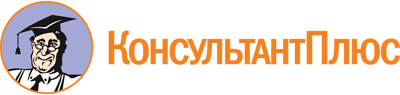 Указ Президента РТ от 13.10.2015 N УП-986
(ред. от 23.09.2023)
"О Комиссии по координации работы по противодействию коррупции в Республике Татарстан"Документ предоставлен КонсультантПлюс

www.consultant.ru

Дата сохранения: 03.11.2023
 13 октября 2015 годаN УП-986Список изменяющих документов(в ред. Указов Президента РТ от 05.12.2015 N УП-1163,от 18.03.2016 N УП-265, от 08.10.2016 N УП-914, от 21.08.2017 N УП-717,от 02.12.2017 N УП-1042, от 11.12.2017 N УП-1092, от 09.02.2018 N УП-151,от 31.03.2018 N УП-273, от 08.08.2018 N УП-557, от 02.05.2020 N УП-266,от 02.06.2021 N УП-425, от 10.03.2022 N УП-196,от 17.12.2022 N УП-889, от 20.12.2022 N УП-905,Указа Раиса РТ от 23.09.2023 N 667)Список изменяющих документов(в ред. Указов Президента РТ от 02.12.2017 N УП-1042,от 02.06.2021 N УП-425,Указа Раиса РТ от 23.09.2023 N 667)Список изменяющих документов(в ред. Указов Президента РТ от 05.12.2015 N УП-1163,от 08.10.2016 N УП-914, от 21.08.2017 N УП-717, от 09.02.2018 N УП-151,от 31.03.2018 N УП-273, от 08.08.2018 N УП-557, от 02.05.2020 N УП-266,от 02.06.2021 N УП-425, от 10.03.2022 N УП-196, от 17.12.2022 N УП-889,Указа Раиса РТ от 23.09.2023 N 667)МиннихановРустам НургалиевичРаис Республики Татарстан, председатель КомиссииКамалтыновЮрий Зимелевичзаместитель Председателя Государственного Совета Республики Татарстан, заместитель председателя Комиссии (по согласованию)БадрутдиновМарс Сарымовичначальник Управления Раиса Республики Татарстан по вопросам антикоррупционной политики, секретарь КомиссииАбдулганиевФарид СултановичУполномоченный при Главе (Раисе) Республики Татарстан по защите прав предпринимателей - помощник Раиса Республики ТатарстанАгеев Шамиль Рахимовичпредседатель Союза "Торгово-промышленная палата Республики Татарстан" (по согласованию)АглиуллинФаниль Анваровичминистр земельных и имущественных отношений Республики ТатарстанАйзатуллин Марат Мансуровичминистр строительства, архитектуры и жилищно-коммунального хозяйства Республики ТатарстанБеловАлександр Николаевичруководитель Департамента государственной службы и кадров при Раисе Республики ТатарстанБикеевИгорь Измайловичдепутат Государственного Совета Республики Татарстан, первый проректор, проректор по научной работе частного образовательного учреждения высшего образования "Казанский инновационный университет имени В.Г.Тимирясова (ИЭУП)", профессор, доктор юридических наук, независимый эксперт, аккредитованный Министерством юстиции Российской Федерации на проведение антикоррупционной экспертизы нормативных правовых актов и проектов нормативных правовых актов (по согласованию)ВалееваЗиля Рахимьяновнапредседатель Общественной палаты Республики Татарстан (по согласованию)Гатин Руслан Рафиковичдиректор по безопасности публичного акционерного общества "Нижнекамскнефтехим" (по согласованию)ГафаровШамиль Хамитовичзаместитель Премьер-министра Республики Татарстан - Руководитель Аппарата Кабинета Министров Республики ТатарстанГлуховаЛариса Юрьевнаначальник Государственно-правового управления Раиса Республики ТатарстанГубайдуллинЭкзам Саматовичпредседатель Ассоциации "Совет муниципальных образований Республики Татарстан" (по согласованию)ДемидовАлексей ИвановичПредседатель Счетной палаты Республики Татарстан (по согласованию)ДемидовВиктор Николаевичглавный федеральный инспектор по Республике Татарстан (по согласованию)Загидуллин Рустем Ильдусовичминистр юстиции Республики ТатарстанЗяббаровМарат Азатовичзаместитель Премьер-министра Республики Татарстан - министра сельского хозяйства и продовольствия Республики ТатарстанЛипскийВалерий Андреевичруководитель следственного управления Следственного комитета Российской Федерации по Республике Татарстан (по согласованию)МетшинИльсур Раисовичглава муниципального образования города Казани (по согласованию)НагумановТимур Дмитриевичглава муниципального образования "Альметьевский муниципальный район" (по согласованию)Каминский Эдуард Станиславовичисполняющий обязанности Председателя Верховного Суда Республики Татарстан (по согласованию)СабурскаяСария ХарисовнаУполномоченный по правам человека в Республике Татарстан (по согласованию)Садыков Ринат Наильевичминистр по делам молодежи Республики ТатарстанСалимгараевАйдар Саитгараевичруководитель Республиканского агентства по печати и массовым коммуникациям "Татмедиа"СафаровАсгат АхметовичРуководитель Администрации Раиса Республики ТатарстанСафин Ленар Ринатовичректор федерального государственного автономного образовательного учреждения высшего образования "Казанский (Приволжский) федеральный университет", председатель Совета ректоров высших учебных заведений Республики Татарстан (по согласованию)СафиуллинМарат Адиповичруководитель Управления Федеральной налоговой службы по Республике Татарстан (по согласованию)СергееваГульнара Ильдусовнасопредседатель Общественного совета автономной некоммерческой организации "Центр общественных процедур "Бизнес против коррупции" по административному и гражданскому направлениям (по согласованию)Тимерханов Айнур Ахатовичвице-президент государственного научного бюджетного учреждения "Академия наук Республики Татарстан" (по согласованию)ХанифовФарит Мударисовичминистр транспорта и дорожного хозяйства Республики ТатарстанХвостиковИгорь Владимировичначальник Управления Федеральной службы безопасности Российской Федерации по Республике Татарстан (по согласованию)ХохоринАртем ВалерьевичМинистр внутренних дел по Республике Татарстан (по согласованию)ШагиахметовМидхат Рафкатовичзаместитель Премьер-министра Республики Татарстан - министр экономики Республики ТатарстанШимина Нина Константиновнапредседатель Молодежного парламента при Государственном Совете Республики Татарстан (по согласованию)Список изменяющих документов(в ред. Указов Президента РТ от 18.03.2016 N УП-265,от 11.12.2017 N УП-1092, от 20.12.2022 N УП-905,Указа Раиса РТ от 23.09.2023 N 667)Список изменяющих документов(введено Указом Президента РТ от 02.12.2017 N УП-1042;в ред. Указа Президента РТ от 11.12.2017 N УП-1092, от 20.12.2022 N УП-905,Указа Раиса РТ от 23.09.2023 N 667)